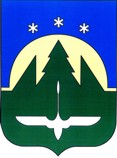 Городской округ  Ханты-МансийскХанты-Мансийского автономного округа – ЮгрыАдминистрация города Ханты-МансийскаУПРАВЛЕНИЕ ЭКОНОМИЧЕСКОГО РАЗВИТИЯ И ИНВЕСТИЦИЙАДМИНИСТРАЦИЯ ГОРОДА ХАНТЫ-МАНСИЙСКАДзержинского ул., д.6, г. Ханты-Мансийск, Ханты-Мансийский автономный округ – Югра, 628012Тел/факс (3467) 352-321, 352-464. E-mail: ekonomika@admhmansy.ruПояснительная запискак проекту постановления Администрации города Ханты-Мансийска «О внесении изменений в постановление Администрации города Ханты-Мансийска от 30.12.2015 №1514 «О муниципальной программе «Развитие отдельных секторов экономики города Ханты-Мансийска»Проект постановления Администрации города Ханты-Мансийска 
«О внесении изменений в постановление Администрации города 
Ханты-Мансийска от 30.12.2015 №1514 «О муниципальной программе «Развитие отдельных секторов экономики города Ханты-Мансийска» (далее – Проект) разработан  в связи с приведением в соответствие с постановлением Правительства Российской Федерации от 18.09.2020 №1492 «Об общих требованиях к нормативным правовым актам, муниципальным правовым актам, регулирующим предоставление субсидий, в том числе грантов в форме субсидий, юридическим лицам, индивидуальным предпринимателям, а также физическим лицам - производителям товаров, работ, услуг, и о признании утратившими силу некоторых актов Правительства Российской Федерации и отдельных положений некоторых актов Правительства Российской Федерации» (далее – постановление №1492). Проектом приведены в соответствие с постановлением №1492:- Порядок предоставления из бюджета города Ханты-Мансийска субсидий юридическим лицам и индивидуальным предпринимателям, осуществляющим деятельность в сфере рыбного хозяйства и (или) аквакультуры (рыбоводства);- Порядок предоставления субсидии на возмещение затрат, связанных с оплатой коммунальных услуг в условиях режима повышенной готовности, юридическим лицам и индивидуальным предпринимателям, осуществляющим деятельность в агропромышленном комплексе.Внесение изменений не повлечет за собой дополнительных расходов из бюджета города Ханты-Мансийска.Заместитель начальника управленияэкономического развития и инвестиций                                        Н.Ю. Шеногина